Dana 20.12.2021. u školskoj knjižnici održali smo božićnu radionicu s članovima Vijeća učenika, koordinatoricom Sanjom Matić i učiteljicom Likovne kulture Danijelom Martinović. 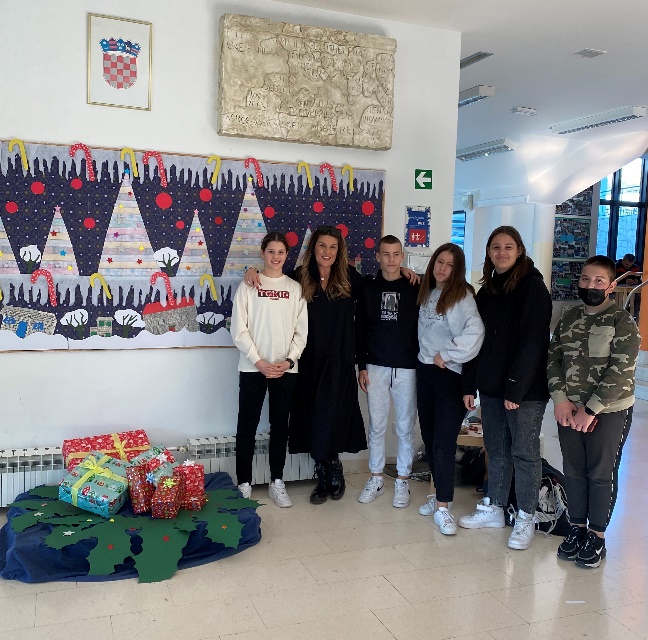 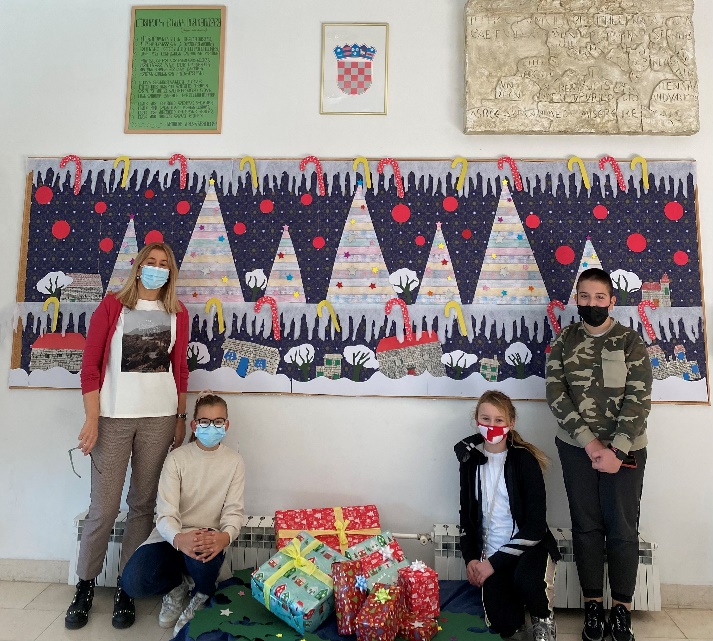 U  knjižnici je vladala vesela atmosfera. Učenici su prionuli  izrađivanju ​​božićnih ukrasa. 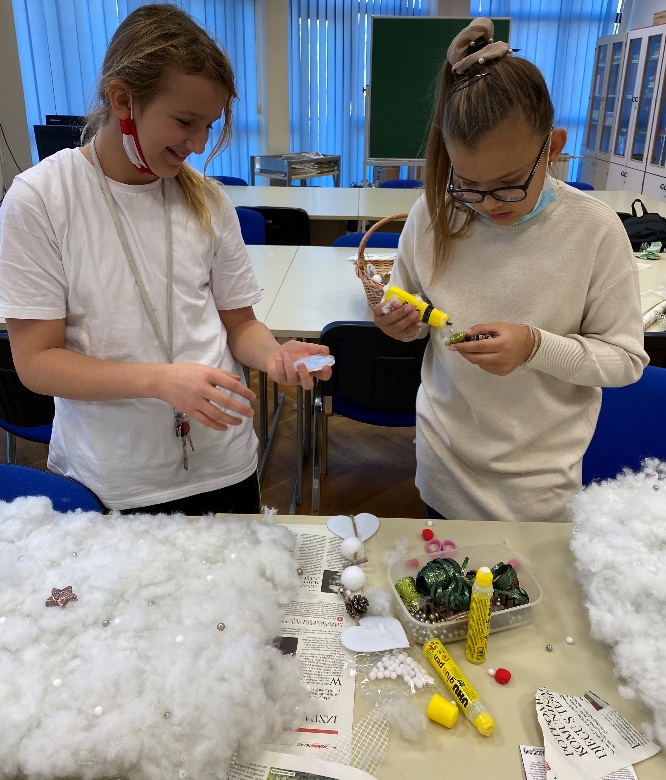 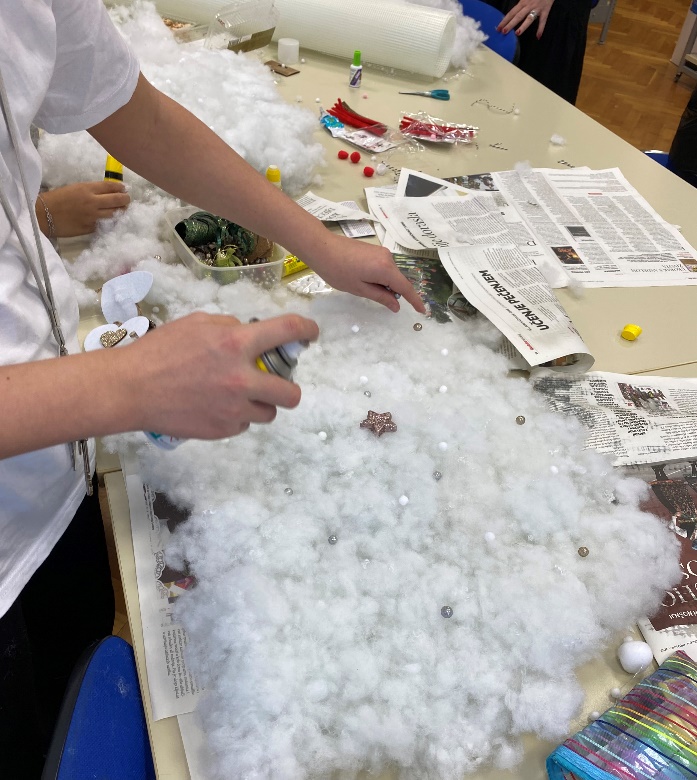 Sladili smo se kolačima uz zanosne melodije božićnih pjesama..  Učiteljica Danijela donijela je materijale za izradu snježnih oblaka. 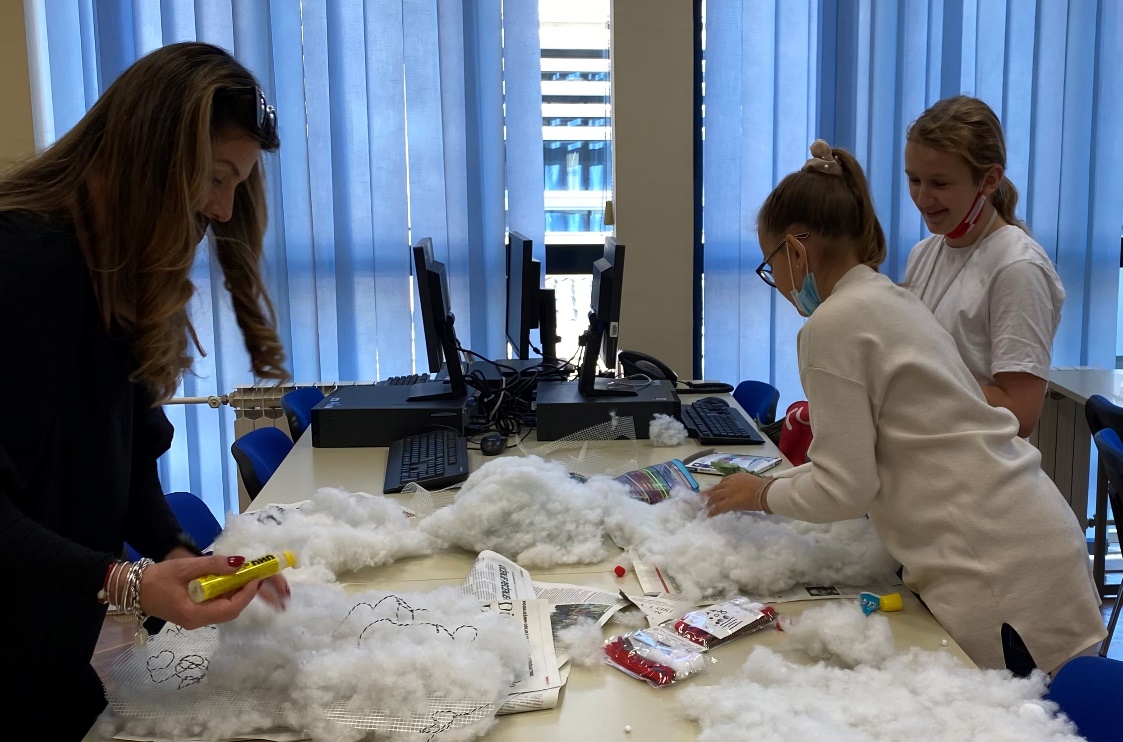 U vještim rukama naših učenika nastajali su snježni oblaci kojima smo ukrasili atrij škole.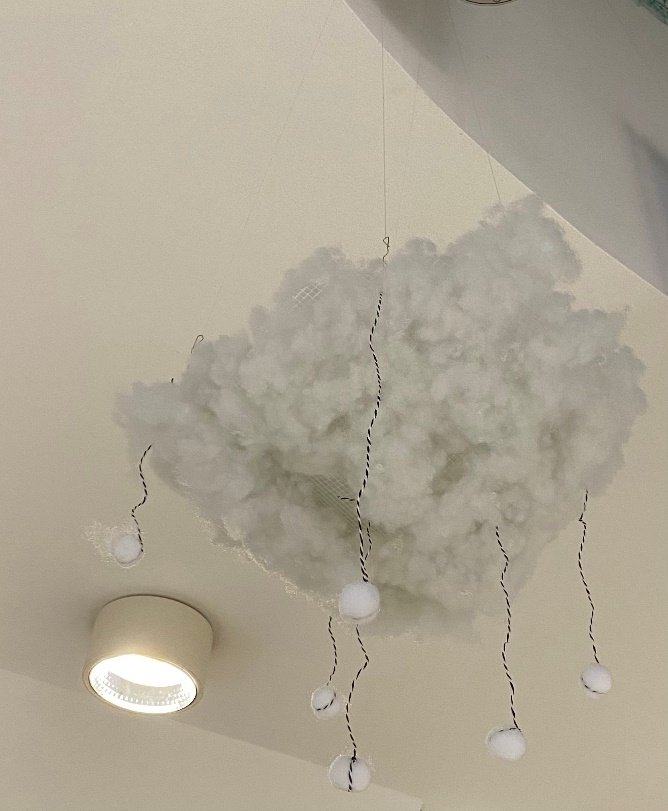 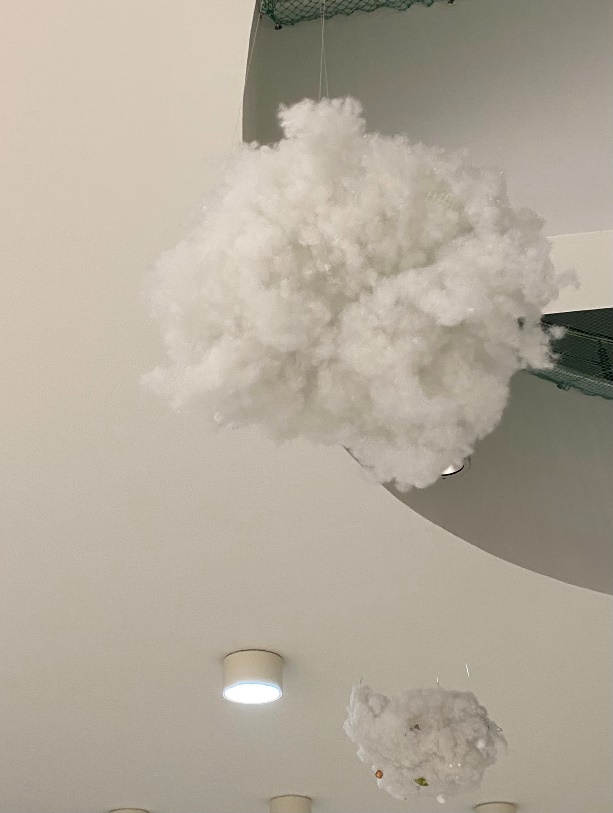 